AMAÇ:Hastaları doğru tanımlayarak doğru hastaya doğru işlemin yapılmasını güvence altına almak ve hastaların kimlik doğrulama hakkında bilgi sahibi olmalarını sağlamaktır.KAPSAM:Necmettin Erbakan Üniversitesi tüm birimlerini kapsar.KISALTMA:HBYS:Hastane bilgi yönetim sistemiTANIMLAR:Ayaktan Hasta:Yatış işlemi yapılmaksızın gerekli tanı ve tedavi işlemleri yapılan hastalardır.Kimlik Doğrulama:Doğru hastaya doğru işlemin yapılmasını sağlamak üzere tıbbi hizmet alan bireyin doğru kişi olduğunun güvenilir bir şekilde belirlenmesini sağlayan uygulamalar bütünüdür.SORUMLULAR:Fakülte çalışanlarıFAALİYET AKIŞI:Tanı ve tedavi amacıyla yapılacak tüm işlemlerde hasta kimliği doğrulanır.Ayaktan Hasta*Ayaktan hastalar için kimlik tamamlayıcı olarak resmi kimlik belgeleri(nüfus cüzdanı,ehliyet,pasaport,evlilikcüzdanı)kullanılır.Ayaktan hastalara poliklinik muayene kaydı verilmeden önce resmi kimlik belgeleri bilgi işlem görevlisi tarafından kontrol edilir ve resmi kimlik belgesindeki bilgiler esas alınarak kayıt oluşturulur.Hastakayıtlarında yer alan kimlik tanımlama parametreleri sözlü olarak hastadan teyit edilir.*Tanı /tetkik birimlerinde (radyoloji) hasta işleme alınmadan önce kimlik doğrulaması (adı soyadı,doğum tarihi,TC kimlik no,protokol no üzerinden) yapılır.*Yabancı uyruklu hastaların pasaportları üzerinden işlem yapılır.Mülteci/göçmen hastaların Emniyet Müdürlüğütarafından verilen Tanıtım Belgesi var ise bu belge üzerinden işlem gerçekleştirilir.Tanıtım Belgesi yok ise emniyet müdürlüğüne yönlendirilir.*Türkçe konuşamayan hastalar ile iletişim tercüman aracılığıyla veya 444 47 28 nolu Sağlık Bakanlığı Tercüman Hattı üzerinden sağlanır.*İşitme ve konuşma engelli hastaların kimlik doğrulaması yazılı/sözlü veya yakını/refakatçisi yardımıyla gerçekleştirilir.*Kimlik bilgilerinde karışıklık kaynaklı yanlış tetkik/işlem uygulanması durumunda otomasyon üzerinden Olay Bildirim Sistemi ile Kalite Yönetim Birimine bildirilir.İLGİLİ DÖKÜMANLAR:İstenmeyen Olay Bildirim Sistemi Sistemi Formu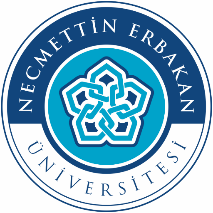 T.CNECMETTİN ERBAKAN ÜNİVERSİTESİ DİŞ HEKİMLİĞİ FAKÜLTESİDOKÜMAN KODUH.HE.TL.13T.CNECMETTİN ERBAKAN ÜNİVERSİTESİ DİŞ HEKİMLİĞİ FAKÜLTESİYAYIN TARİHİ26.10.2018T.CNECMETTİN ERBAKAN ÜNİVERSİTESİ DİŞ HEKİMLİĞİ FAKÜLTESİREVİZYON NO01HASTA KİMLİK DOĞRULAMA TALİMATIREVİZYON TARİHİ01.11.2019HASTA KİMLİK DOĞRULAMA TALİMATISAYFA NO1 / 1